ҠАРАР                                                                                  РЕШЕНИЕОб исполнении бюджета  сельского поселения  Юмашевский сельсовет   муниципального   района   Чекмагушевский    район Республики Башкортостан за   2018 год          Руководствуясь ст. 35 Федерального Закона "Об общих принципах организации местного самоуправления в Российской Федерации", ст.264.5 Бюджетного кодекса Российской Федерации, Совет сельского поселения  Юмашевский сельсовет муниципального района Чекмагушевский район Республики Башкортостан  РЕШИЛ:  1.    Утвердить   отчет   об   исполнении бюджета  сельского поселения  Юмашевский   сельсовет   муниципального    района   Чекмагушевский   район Республики Башкортостан за 2018 год по доходам в сумме 4 280 920,39 рублей и по расходам в сумме   4 296 265,47  рублей,   с   превышением    расходов  над  доходами   в  сумме 15 345,08 рубля со следующими показателями :   1) по доходам бюджета сельского поселения  Юмашевский сельсовет муниципального района за 2018 год по кодам классификации доходов бюджета  согласно приложению 1 к настоящему решению;   2) по расходам бюджета сельского поселения  Юмашевский сельсовет муниципального  район Республики Башкортостан за 2018 год по ведомственной структуре расходов согласно приложению 2 к настоящему решению;   3) по расходам бюджета сельского поселения  Юмашевский сельсовет муниципального  район Республики Башкортостан за 2018 год  по разделам и  подразделам классификации расходов бюджетов согласно приложению 3 к настоящему решению;   4) по источникам финансирования дефицита  бюджета сельского поселения  Юмашевский сельсовет муниципального  район Республики Башкортостан за 2018 год по кодам классификации источников финансирования дефицитов бюджетов согласно приложению 4 к настоящему решению.Глава сельского поселения:                                              Р.Х. Салимгареева с.Юмашево25 апреля  2019 года№ 135БАШҠОРТОСТАН  РЕСПУБЛИКАҺЫСАҠМАҒОШ  РАЙОНЫ муниципаль районЫНЫҢ   ЙОМАШ АУЫЛ СОВЕТЫ АУЫЛ  БИЛӘмӘҺЕ СОВЕТЫ 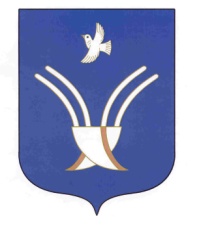 Совет сельского поселенияЮМАШЕВСКИЙ СЕЛЬСОВЕТмуниципального района Чекмагушевский район Республики Башкортостан